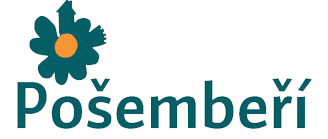 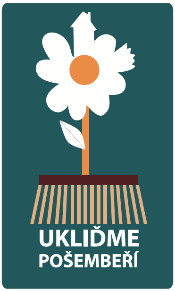 Děkujeme za ochotu, s níž spolupracujete na akci „Ukliďme Pošembeří!“ Pro úspěšné konání akce jsme pro Vás zajistili pytle na odpad a navázali spolupráci s Krajskou správou a údržbou silnic. Prosím, věnujte níže uvedeným instrukcím náležitou pozornost.Děkujeme, tým Regionu PošembeříInstrukcePřed zapojením do akce Ukliďme Pošembeří kontaktujte Gabrielu Mannovou a domluvte se na:termínu konání akce,lokalitě, kde bude úklid proveden,předání pytlů, rukavic, plakátů atd.,podrobnostech, týkajících se likvidace odpadu a pneumatik (nutná domluva předem!).Po skončení úklidu opět kontaktujte Gabrielu Mannovou pokud:Budete chtít odložit a zlikvidovat pneumatiky. Pro likvidaci pneumatik máme sjednanou tradičně pomoc v Pneuservisu pana Černého v Úvalech. Převzetí a likvidace pneumatik bude provedena pouze po předchozí telefonické domluvě s Gabrielou Mannovou, která se domluví s panem Černým a ověří volnou kapacitu v kontejneru.Budete chtít odvézt sesbíraný odpad, který bude v pytlích uložen u přístupné komunikace a jeho svoz bude předem domluven (Gabriela Mannová). Pro odvoz a likvidaci odpadu v pytlích máme navázanou spolupráci s Krajskou správou a údržbou silnic. Je nutné vždy před zahájením úklidu kontaktovat KSÚS (zajistí Gabriela Mannová) a informovat je o tom, že ve Vaší lokalitě proběhne úklid. Následně po skončení úklidu bude sděleno (opět zajistí Gabriela Mannová) KSÚS místo, kde bude odpad uložen a připraven k odvozu.Po skončení akce, prosím, vyplňte závěrečnou zprávu z úklidu a zašlete spolu s fotografiemi nebo videem Gabriele Mannové na email: mannova@posemberi.czAkci podporují: Letošní ročník akce „Ukliďme Pošembeří/ je realizován s finančním přispěním Středočeského kraje a pod záštitou náměstka hejtmana PhDr. et. Bc. Marka Semeráda, MBA „Čisté Pošembeří = cesta k environmentální odpovědnosti“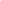 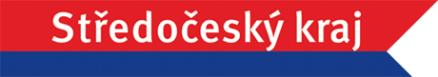 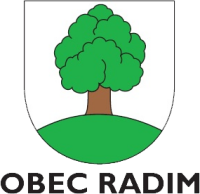 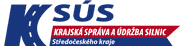 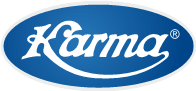 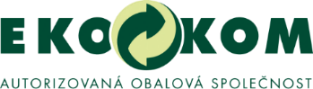 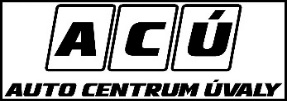 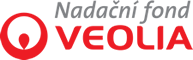 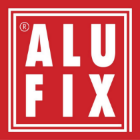 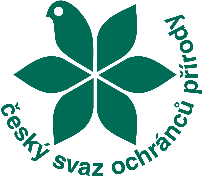 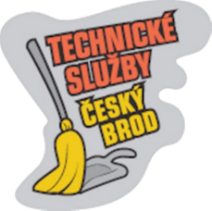 